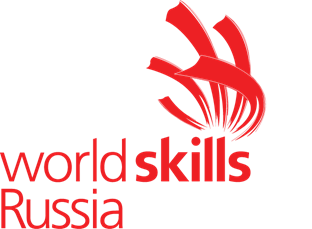 Компетенция «Преподавание в младших классах» Конкурсная площадкаКомната подготовки и демонстрации (юниоры)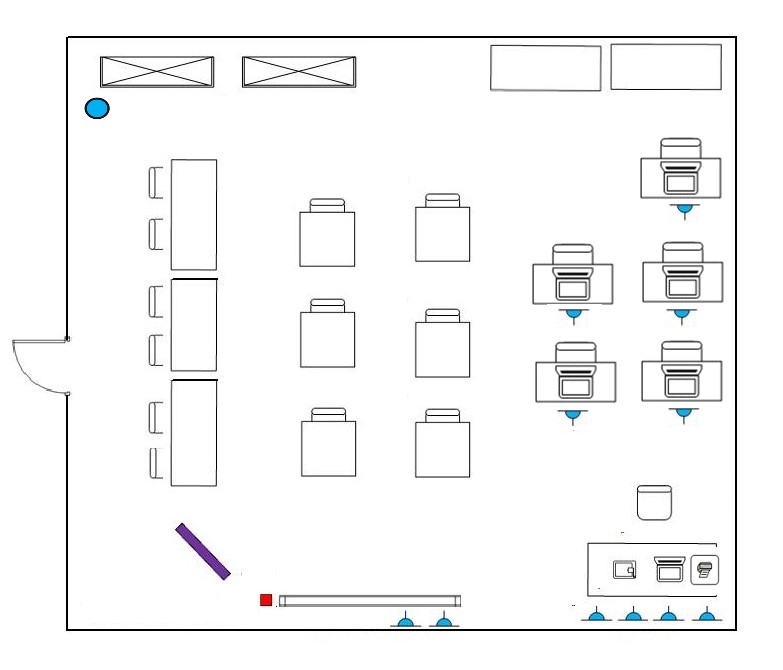 Комната участников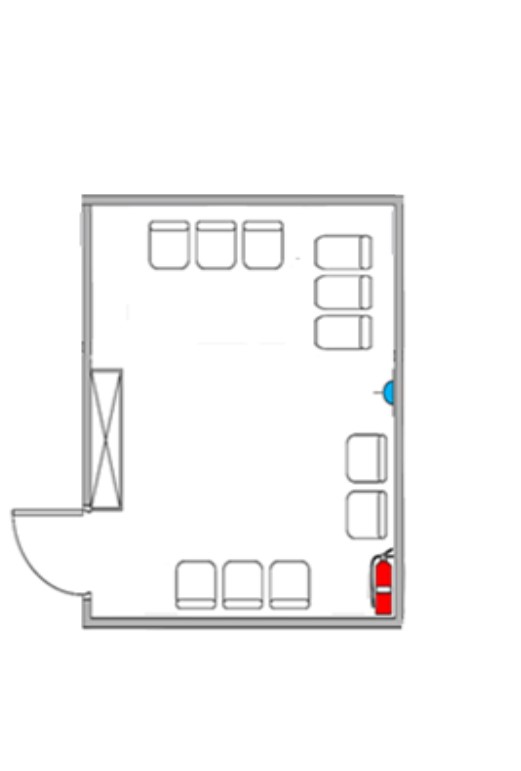 Комната экспертов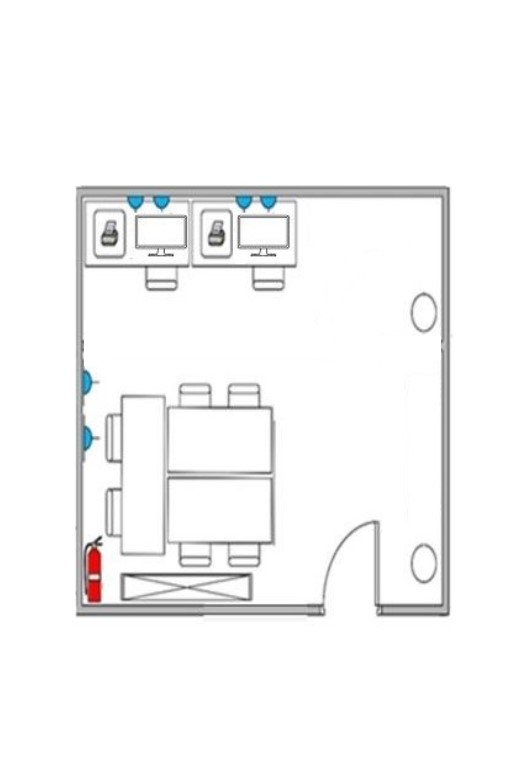 Условные обозначения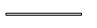 Стена (h=1м)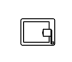 Документ-камера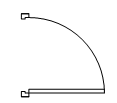 Дверь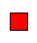 Акустическая система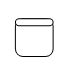 Стул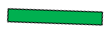 Электронный флипчарт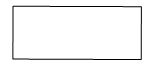 Стол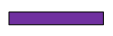 Магнитно-маркерный флипчарт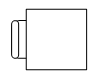 Школьная парта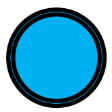 Кулер с водой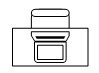 Рабочее место участника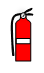 Огнетушитель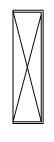 Стеллаж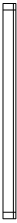 Интерактивный дисплей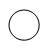 Вешалка для одежды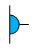 Розетка 220В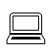 Ноутбук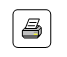 Принтер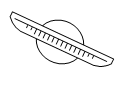 Таймер (телевизор на стойке)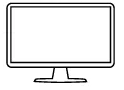 Стационарный компьютер